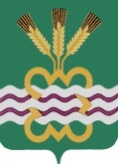 РОССИЙСКАЯ ФЕДЕРАЦИЯСВЕРДЛОВСКАЯ ОБЛАСТЬДУМА КАМЕНСКОГО ГОРОДСКОГО ОКРУГА ШЕСТОЙ СОЗЫВВнеочередное заседаниеРЕШЕНИЕ № 484             27 августа 2020 года О рассмотрении информации Администрации Каменского городского округа о готовности жилищного фонда, объектов социальной сферы коммунального комплекса муниципального образования «Каменский городской округ» к отопительному периоду 2020/2021 года        Рассмотрев информацию Администрации Каменского городского округа о готовности жилищного фонда, объектов социальной сферы коммунального комплекса муниципального образования «Каменский городской округ» к отопительному периоду 2020/2021 года, Дума Каменского городского округаР Е Ш И Л А:1.Информацию заместителя Главы Администрации Каменского городского округа Баранова А.П. о готовности жилищного фонда, объектов социальной сферы коммунального комплекса муниципального образования «Каменский городской округ»  к отопительному периоду 2020/2021 года принять к сведению (Приложение № 1).2.Рекомендовать Главе Администрации Каменского городского округа (Белоусов С.А.)2.1. обеспечить выполнение плана мероприятий по подготовке жилищного фонда, объектов социальной сферы коммунального комплекса муниципального образования «Каменский городской округ» к работе в осенне-зимний период 2020/2021 года в полном объеме к 15.09.2020 (Приложение № 2).  3.Опубликовать настоящее Решение в газете «Пламя» и разместить в сети Интернет на официальном сайте муниципального образования «Каменский городской округ» http://kamensk-adm.ru и на официальном сайте Думы Каменского городского округа http://kamensk-duma.ru.4.Настоящее Решение вступает в силу со дня его подписания.5. Контроль исполнения настоящего Решения возложить на постоянный Комитет Думы Каменского городского округа по социальной политике (В.Н. Соломеин).Председатель Думы Каменского городского округа                             В.И. Чемезов27.08.2020 года                                                                                                              Приложение № 1Информация о готовности жилищного фонда, объектов социальной сферы коммунального комплекса муниципального образования «Каменский городской округ» к отопительному периоду 2020/2021 годаПодготовка к отопительному периоду 2020/2021 годаПодготовка к отопительному периоду 2020/2021 года проводилась на основании  постановления Главы городского округа  от 20.05.2020 № 683 «Об итогах отопительного периода 2019/2020 года и подготовке жилищного фонда, объектов социальной сферы, коммунального комплекса муниципального образования «Каменский городской округ» к работе в отопительный период 2020/2021 года». Этими же постановлением утвержден План работ по подготовке к отопительному периоду 2020/2021 года.В целях подготовки к зимнему отопительному периоду 2020/2021 года в бюджете на 2020 год предусмотрено финансирование на выполнение ремонтных работ котельного оборудования и сетей в размере  5,865 млн. рублей. Cформирован и утвержден постановлением «План капитальных ремонтов объектов коммунальной инфраструктуры в МО «Каменский городской округ».Выполнены работы:«Капитальный ремонт участка наружной сети ТС и ремонт камеры ХВС во дворе дома № 4 по ул. Заводская, с. Колчедан»; «Капитальный ремонт вводов в дома №№ 10, 11, 14, 16 18, 20, 22, 24, 26, 28 по ул. Ворошилова, с. Травянское»;«Капитальный ремонт тепловой камеры во дворе дома № 37 по ул. Ленина, с. Колчедан»; «Капитальный ремонт участка наружной сети ХВС во дворе дома № 4 по ул. Заводская, с. Колчедан»;«Капитальный ремонт наружной сети ХВС от дома № 5 до дома № 10 по ул. Заводская, с. Колчедан»;«Капитальный ремонт наружной сети ХВС от дома № 9 до дома № 12 по ул. Заводская, с. Колчедан»;«Капитальный ремонт канализационной сети с устройством нового септика и сносом существующей выгребной ямы по ул. Заречная, 65 в с. Покровское»;«Капитальный ремонт наружных канализационных сетей по ул. Ворошилова, д. 14,  д. 18 с. Травянское»;«Капитальный ремонт выгребной ямы по адресу: с. Рыбниковское, ул. Советская, 132»;«Капитальный ремонт участка наружной сети канализации домов № 37, 35 по ул. Ленина, с. Колчедан»;«Капитальный ремонт участка наружной сети канализации во дворе дома № 4 по ул. Заводская, с. Колчедан»;Проводятся конкурсные процедуры по определению подрядчика на выполнение работ по капитальным ремонтам: «Капитальный ремонт (замена) дымовой трубы № 2 угольной котельной п. Новый Быт»;«Капитальный ремонт участка канализационной сети по адресу: ул. Победы, № 1,3 пгт. Мартюш»;«Коллектор хозфекальной канализации в микрорайонах III и IV жилого района «Южный» города Каменска-Уральского. Ремонт канализационной трубы по ул. Каменской, 76А».Готовится сметная документация на капитальный ремонт двух котлов в котельной с. Маминское.Специалистами Администрацией Каменского городского округа были составлены локальные сметные расчеты на проведение капитальных ремонтов сетей тепло- и водоснабжения в населенных пунктах Каменского района. Получены положительное заключения о проверке достоверности определения сметной стоимости от ГАУ СО «Управление государственной экспертизы». В адрес Губернатора Свердловской области была направлена заявка на выделение средств из резервного фонда Правительства Свердловской области бюджету Каменского городского округа на проведение капитальных ремонтов объектов коммунального комплекса. Ответ пришел из Министерства финансов Свердловской области, в выделении дополнительных средств отказать.В бюджете Каменского городского округа по программе «Развитие Каменского городского округа до 2022 года» на 2020 год запланированы средства в сумме 27,598 млн. руб.:на оплату выполненных работ по строительству газовой котельной с. Травянское; на приобретение и установку дизельных генераторов, как резервных источников электроснабжения, на котельные (подготовлено техническое задание, для объявления закупки в соответствии с 44-ФЗ) и на приобретение материалов для подготовки к отопительному периоду 2020/2021 года. В настоящее время приобретен насос для станции обезжелезивания с. Колчедан, заключен договор на поставку частотно-регулируемых приводов на скважины д. Брод и с. Колчедан, проводятся процедуры в соответствии с 44-ФЗ на поставку двух комплектов анодов на котельную с. Колчедан; на оплату выполненных работ по заключенным контрактам на проектирование очистных сооружений с. Колчедан и с. Сипавское (в связи с расторжением контракта, готовится конкурсная документация для объявления повторного аукциона на проектирование газовой котельной п. Первомайский).В текущем году заменены глубинные насосы на скважинах района в количестве 16 шт., в котельных заменены сетевые насосы в количестве 15 шт. За счет средств местного бюджета приобретены задвижки и трубы (на 6,99 млн. руб.) планируется заменить порядка 6 км сетей теплоснабжения и 1,5 км сетей водоснабжения.Распоряжением Главы городского округа от 25.05.2020 № 86 создана комиссия по контролю за подготовкой и готовностью к работе объектов социально-культурного назначения, жилищного фонда и теплоснабжающих организаций в отопительный период 2020/2021 года на территории МО «Каменский городской округ.Комиссией проводится документарная проверка готовности объектов социально-культурного назначения и жилищного фонда Каменского городского округа согласно утвержденного графика, после проведения проверок и составления актов готовности или не готовности этих объектов, будут оформлены паспорта готовности к отопительному периоду 2020/2021 года.В целях подготовки муниципального образования «Каменский городской округ» к отопительному периоду 2020/2021 года отчет о выполнении мероприятий по Форме 1-ЖКХ (зима) ежемесячно направляется в Министерство энергетики и ЖКХ Свердловской области.Еженедельно, по четвергам, направляется информация по паспортам готовности жилого фонда. Завершение выдачи паспортов готовности по 289 домам планируется до 15.09.2020.Общая задолженность за топливно-энергетические ресурсы на 19.08.2020 составляет – 268,5 млн. руб. из них: ООО ТК «Система» – 115,3 млн. руб. (АО «УралСеверГаз» – 27,6 млн. руб., АО «ГАЗЭКС» – 5,8 млн. руб.,  ОАО «ЭнергосбытПлюс» – 39,7 млн. руб., ООО «УралЭнергоРесурс» – 26,0 млн. руб., ОАО «Синарская ТЭЦ» – 16,2 млн. руб.)ООО «Система» – 3,5 млн. руб. (АО «Водоканал КУ»)– задолженность ранее действующих предприятий – 149,65 млн. руб. (в том числе: МУП «КСК» – 20,81 млн. руб., МУСП «КМТС» – 27,54 млн. руб., ООО «СибНА» – 6,78 млн. руб., ООО ТГК «Стройком» – 10,12 млн. руб., ООО «Перспектива +» – 67,39 млн. руб., ранее действующих – 17,01 млн. руб.)На дату окончания отопительного сезона 2019/2020 года (по состоянию на 06.05.2019) задолженность за топливно-энергетические ресурсы предприятий ЖКХ составляет – 272,41 млн. руб. из них:– задолженность ООО ТК «Система» – 118,39 млн. руб.– задолженность ООО «Система» – 3,64 млн. руб.– задолженность ООО «Перспектива+» – 67,92 млн. руб.– задолженность ранее действующих предприятий – 82,46 млн. руб. (в том числе: МУП «КСК» – 20,81 млн. руб., МУСП «КМТС» – 27,54 млн. руб., ООО «СибНА» – 6,88 млн. руб., ООО ТГК «Стройком» – 10,22 млн. руб., ранее действующих – 17,01 млн. руб.)Меры по снижению задолженности предприятий ЖКХ перед поставщиками топливно-энергетических ресурсов:Из бюджета муниципального образования в 2020 году предоставлены субсидии ООО ТК «Система» в размере 30,0 млн. руб. в том числе: на возмещение затрат организаций, поставляющих  тепловую энергию в учреждения бюджетной сферы и жилищный фонд в отопительный период 2019/2020 года, в размере 26,1 млн. руб.;на возмещение затрат организаций, осуществляющих ремонтно-подготовительные работы на котельных и тепловых сетях, находящихся в собственности муниципального образования «Каменский городской округ», при подготовке к отопительному периоду 2019/2020 года, в размере 3,9 млн. руб.Предприятию было рекомендована перечислить средства на погашении задолженности за ТЭРы: – АО «Уралсевергаз» (за потребленный природный газ – 10,46 млн. руб.); – ОАО «ЭнергосбытПлюс» (за потребленную электроэнергию – 4,605 млн. руб.); – ООО «УралЭнергоРесурс» (за поставленный уголь – 11,035 млн. руб.). А также на погашение задолженности заработной платы. По информации ООО ТК «Система» предприятием денежные средства субсидии в сумме 16,24 млн. руб. были направлены в том числе:АО «УралСеверГаз» – 7,15 млн. руб.АО «ЭнергосбыТ Плюс» – 2,93 млн. руб.АО «ГАЗЭКС» – 0,54 млн. руб.АО «Синарская ТЭЦ» – 2,09 млн. руб.выплата заработной платы и налогов – 2,91 млн. руб.оплата поставщикам за приобретенные товарно-материальные ценности и услуги для подготовки к ОЗП – 0,62 млн. руб.Оставшиеся средства в сумме 13,76 млн. руб., будут направлены поставщикам топливно-энергетических ресурсов в срок до 30.09.2020В Администрации МО «Каменский городской округ» ведется мониторинг задолженности. Каждый вторник на совещании с руководителями предприятий ЖКХ решается вопрос по снижению задолженности перед поставщиками топливно-энергетических ресурсов.Подготовка жилищного фонда МО «Каменский городской округ»На территории МО "Каменский городской округ" расположено 289 многоквартирных жилых дома с центральным отоплением, из них подготовлено к  зиме - 260 домов (готовность 90%).При подготовке жилых домов к работе в осенне-зимний период 2020/2021 годов запланированы к выполнению работы строительных конструкций и внутридомовых инженерных сетей. Управляющими компаниями предоставлены планы работ на объектах жилищного фонда при подготовке к отопительному сезону, еженедельно предоставляются сведения по выполненным работам.  Задолженность населения за жилищно-коммунальные услуги на 01.08.2020 составляет 192,79  млн. руб. задолженность увеличилась  на 7,89 млн. руб. по сравнению с 01.08.2019.                                                                                                               Приложение № 2Информация о выполнении планамероприятий по подготовке жилищного фонда, объектов социальной сферы коммунального комплекса МО «Каменский городской округ» к работе в отопительный период 2020/2021 года по состоянию на 01.08.2020Информация, по выполненным работам при подготовке к отопительному периоду 2020/2021 года, предоставленная ООО ТК «Система»1. Подготовка газовой котельной и сетей ТВС пгт. Мартюш.1.1. Ревизия задвижек диаметром 150-10 шт. на котлах №1-5.                                                                                                                               1.2. Разборка антинакипных аппаратов газовой котельной с очисткой корпусов от отложений (2 шт.) ; Ревизия задвижек антинакипных аппаратов (диаметром 250-2 шт, диаметром 200-2 шт.);                                                                                                                 1.3  Ревизия задвижек внутреннего контура ТВС на газовой котельной (диаметром 150-6 шт.).                                                                                                                                                                                                                                                                                 1.4. Ремонт сетевого насоса №3, ревизия сетевых наосов №1,№2 наружного контура ТВС. Ревизия задвижек диаметром 200-3 шт, диаметром 150-3 шт.;                                                                                    1.5. Ревизия запорной арматуры ГРУ газовой котельной (диаметром 150-3 шт., диаметром 100-4 шт.);                                                                                                                                   1.6. Ревизия задвижек на газопроводах котлов №1-5.                                                                                                                                                                                                  1.7. Ревизия и ремонт взрывных клапанов газовых котлов 1-5.                                                                     1.8. Ревизия металлоконструкции бака накопительного газовой котельной расположенного снаружи котельной..                                                                                                                                  1.9. Ревизия задвижек на насосах внутреннего контура (диаметром 150-6 шт.).                                                                    1.10. Разборка теплообменников(3 шт.); очистка, промывка пластин теплообменников; сборка теплообменников(3 шт.).                                                                                                                                                                                                                         1.11. Ремонт задвижек на теплообменники.                                                                                         1.12. Ревизия задвижек на наружных сетях ТВС(диаметром 50-7 шт., диаметром 80-5 шт., диаметром 100-4 шт.).                                                                                                                  1.13. Ревизия и ремонт запорной арматуры наружной сети ТВС.                                           1.14. Демонтаж для сдачи в поверку приборов КИПиА; приобретение приборов КИПиА, не прошедших поверку.2. Подготовка газовой котельной и сетей ТВС с. Колчедан.                                                                                                                                                                                                                                  2.1. Демонтаж для сдачи в поверку приборов КИПиА; приобретение приборов КИПиА, не прошедших поверку.                                                                                                                                                                                      2.2. Разборка теплообменников; очистка, промывка пластин; сборка теплообменников-2 шт.                                                                                                                                                 2.4. Ревизия затворов на трубопроводах сетевых и подпиточных теплообменников на газовой котельной;                                                                                                                      2.5.  Очистка, промывка фильтров грубой очистки;2.6. Подготовка к замене комплекта анодов антинакипного аппарата газовой котельной (2 шт.) с очисткой от отложений;                                                                                                            2.7. Ремонт металлоконструкций газовых котлов (КВСА-4) – 2 шт;                                                                                                                                                                                                     Ревизия и ремонт взрывных клапанов(замена стенки взрывных клапанов, диаметром 600 мм-2 шт.)Очистка внутренней поверхности котлов от отложенийЗамена уплотнений из асбестового шнура  на передних стенках   клапанах котловРевизия запорной арматуры на трубопроводах котлового контура: затворы ДУ 200-6 шт., обратных клапанов ДУ 50-2 шт;                                                                                                                                                                                                                                                                                                                                                                                                                                                                                                                                                                                                                                                                                                                                                                                                                                                                                                                                                                                                                                                                                                                                                                                                                                            2.8. Ревизия и ремонт оборудования , запорной арматуры в тепловых пунктах  системы теплоснабжения ;                                                                                                                                                                                                                                                                                                                                                                                                                                                                                                                  2.9. Ревизия, ремонт электрооборудования в газовой котельной, с поэтапной заменой в теплопункте (здание старой котельной) ;2.10. Ревизия запорной арматуры на наружных сетях ТВС;2.11. Ревизия оборудования ГРУ, ревизия затвора ДУ 150(газ) - 1 шт2.12. Частичный ремонт шиферной кровли здания старой котельной;3.Подготовка газовой котельной и сетей ТВС д. Брод.                                                                                                                                                            3.1. Ревизия оборудования котла №1;                                                                                                                            3.2. Демонтаж для сдачи в поверку приборов КИПиА; приобретение приборов КИПиА, не прошедших поверку.                                                                                                                                                                                                                                                                                                                                                                                                                                                                                                                                                                                                                                                                                                       3.3. Ревизия сетевых насосов котельной, ревизия задвижек диаметром 100-6 шт.,150-8 шт.,80-2 шт.,50-2 шт., кранов диаметром 20-3 шт.,25-6 шт.                                                                                                                                                                                                                                                                                           3.4. Капитальный ремонт котла №2;Изготовление металлоконструкций котла в заводских условиях;                                                                                                                                                                                                                                                                                                                               3.5. Ревизия оборудования котла №3;                                                                                         3.6. Ревизия задвижек на наружных трубопроводах ТВС (диаметром 100-4 шт.,50-4 шт.), кранов (диаметром 32-50 шт.,40-6 шт.,25-30 шт.).4. Подготовка газовой котельной и сетей ТВС с. Рыбниковское.                                                                                                                                                                                             4.1. Капитальный ремонт газовых котлов «Братск 1Г» №1,2,4,5,6,7 на газовой котельной с ревизией горелочных устройств;                                                                                                                                                                                                                         4.2. Ревизия эл.оборудования (в том числе автоматики управления розжигом газовых котлов);                                                                                                                                                                                                                                                                                                                                                                                                                                                                                                                                                                                                                                                                                                                                                                                                                                                                                                                                                                           4.3. Ревизия ГРУ газовой котельной.                                                                                        4.4. Демонтаж для сдачи в поверку приборов КИПиА; приобретение приборов КИПиА, не прошедших поверку.                                                                                                                                                                                                                                         4.5. Ревизия и ремонт запорной арматуры сети ТВС;                                                                                           4.6. Ревизия и ремонт запорной арматуры системы ТВС в теплопункте;                            4.7. Доставка и монтаж резервного газового котла;5. Подготовка газовой котельной и сетей ТВС с. Клевакинское.                                                                                                                                                      5.1. Капитальный ремонт газового котла «КВСА-2»  №1;                                                                                                 5.2. Капитальный ремонт газового котла «КВСА-2» №2;                                                                                                                                                                                                                                                                                                            5.3. Демонтаж для сдачи в поверку приборов КИПиА; приобретение приборов КИПиА, не прошедших поверку.                                                                                                                                                                                                                                                                                                                                                                                                                                                                                                                                             5.4. Ревизия и ремонт сетевых насосов котельной;                                                                           5.8. Ревизия задвижек сети ТВС;6. Подготовка газовой котельной и сетей ТВС с. Кисловское.                                                                                                                                                                         6.1. Разборка и ремонт металлоконструкций газовых котлов;                                                                                                                                                                                                                                                                          6.2. Ревизия и замена оборудования газовых котлов;                                                                                                                                                                                                                                                                                                                                                                                                                                                                                                                                                                                                                                                                                                                             6.3. Ревизия и ремонт сетевых насосов;                                                                                                                                                                                                                                                                                                                                                                                                                                                                                                                                                                    6.4. Ревизия  задвижек сети ТВС;                                                                                                                        6.5. Демонтаж для сдачи в поверку приборов КИПиА; приобретение приборов КИПиА, не прошедших поверку.7. Подготовка газовой котельной и сетей ТВС с. Покровское.                                                                                    7.1. Ревизия и ремонт запорной арматуры котельной;                                                                                                                         7.2. Демонтаж для сдачи в поверку приборов КИПиА; приобретение приборов КИПиА, не прошедших поверку.                                                                                                                                                                                                                                                                                                                                                                                                                                                                                                                                                                                                                                                                                                                                                                                                                                                                                                                                                                                                                                                                                                                                                                                                              7.3. Замена запорной арматуры газопровода на вводе в здание газовой котельной;                                                                                                                                           7.4. Разборка и очистка пластин теплообменников внутреннего контура ТВС котельной;                                                                                                                          7.5. Ревизия и замена запорной арматуры сети ТВС;                                                              7.6. Ремонт сети ТВС ЦРБ.8. Подготовка газовой котельной и сетей ТВС с. Сосновское.                                                                                                                                                                                8.1. Ревизия и ремонт насосного оборудования газовой котельной;                                                                                                                                                                                                                                                                                                                                                                                     8.2. Устранение подмесов воздуха в наружных воздуховодах от котельной до дымовой трубы;                                                                                                                                                                                                                                                                                                                                                                                                                                                                                                                                                                                                                                                                                                                                                                                                                                                                                                                                                                                                                                                                                                                                                                                                                       8.3. Ревизия котельного оборудования на газовой котельной;                                                                                                                                                                                                                             8.4. Ревизия металлоконструкций  дымовых труб котельной;                                                                                                                                                                                                                   8.5. Ревизия и ремонт запорной арматуры котельной;                                                                          8.6. Ревизия и ремонт запорной арматуры на наружной сети ТВС;                                                                                        8.7. Демонтаж для сдачи в поверку приборов КИПиА; приобретение приборов КИПиА, не прошедших поверку.9.Подготовка газовой котельной и сетей ТВС с. Маминское                                                                                                                                                                9.1. Ревизия котельного оборудования на газовой котельной;                                                                                                                                                                                                                                                                                                                                                                                                                                                                                                                                                                                                                                                                                                                                                                                                                                                                                                                                                                                                                                                                                                                                                                                                                                                                                                                                                                                                                                                                                                                                                                                                      9.2. Ревизия и ремонт насосного оборудования котельной;9.3. Демонтаж для сдачи в поверку приборов КИПиА; приобретение приборов КИПиА, не прошедших поверку.                                                                                                                                                                                                                                                                                       9.4. Ревизия кровельного покрытия газовой котельной;                                                                      9.5. Ревизия запорной арматуры сети ТВС;10. Подготовка газовой котельной и сетей ТВС с. Новоисетское.                                                                                                                                                                                    10.1. Ревизия оборудования  газовых котлов «КВСА-3»;                                                                                              10.2. Демонтаж для сдачи в поверку приборов КИПиА; приобретение приборов КИПиА, не прошедших поверку.                                                                                                                                                                                                                                                                                                                                                                                                                                                                                                                                                                                                                                                                                                                                                                                                                                                           10.3. Разборка теплообменников, очистка пластин от накипи, монтаж резиновых прокладок, сборка теплообменников(2 шт.);                                                                                                                                                                                                                                                                                                                                                                                                                                                                                                                                                                                                                                                                                                                                                                                                                                                                                                                                                                                                                                                                                                                                                                                                                                                                                                                                                                                                            10.4. Ревизия и ремонт сетевых насосов - 2 шт.;                                                                   10.5. Очистка от накипи аппаратов хим.водоподготовки(АЭАТ-350) – 2    комплекта;                                                                                                                                        10.6. Поверка приборов КИПиА,приобретение приборов КИПиА не прошедших поверку; 10.7. Ревизия и ремонт запорной арматуры сети ТВС;11. Подготовка системы теплоснабжения д/о Шиловский11.1.Ревизия оборудования нагревателей индукционных «Эдисон-50»;11.2.Покупка и монтаж насоса циркуляционного ЛН-32-3.15/12.5-5– 1 шт.12. Подготовка систем теплоснабжения п. Первомайский.12.1.Ревизия и ремонт оборудования нагревателей индукционных «Эдисон-50» и  «ВИК-50» в домах №1-5;                                                                                                                                                   12.2.Ревизия и ремонт насосов циркуляционных – ЛН-32-3.15/12.5-5.                        12.3.Ревизия эл.оборудования ТП-2 шт.13. Подготовка сети теплоснабжения, теплопункта с. Позариха.13.1. Ревизия задвижек: пер.Геологов ДУ100-2 шт., «ПАО»Каменское ДУ150-4 шт., ул.Механизаторов дом №2 ДУ100-2 шт.,ДУ50-2 шт., затвор ДУ50-2 шт., ул.Механизаторов дом №2 ДУ50-4 шт, ул.Механизаторов дом №14 ДУ50-2 шт.13.2. Ремонт ТК ул.Механизаторов 6А;                                                                                                     13.3. Ревизия и ремонт задвижек теплопункта;                                                                              13.4. Ревизия насосного оборудования теплопункта;14. Подготовка центральной угольной котельной с. Сипавское.                                                                                                                                                                                             14.1. Очистка зольников котлов от шлака;                                                                                                                                     14.2. Ревизия колосников котлов угольной котельной ;                                                                                    14.3. Ремонт кладки кирпичной здания угольной котельной;                                                                          14.4. Ревизия и ремонт задвижек сети ТВС;                                                                               14.5. Ремонт насосного оборудования угольной котельной;                                                                                   14.6. Ревизия насоса подпиточного угольной котельной;15. Подготовка школьной котельной с. Сипавское.                                                                                                                                                  15.1. Очистка зольников котлов от шлака;                                                                                                                           15.2. Ревизия воздуховодов и вентилятора вытяжного системы вентиляции котельной;15.3. Ревизия насоса сетевого котельной;15.4. Замена сгоревших колосников котлов;                                                                              15.5. Ревизия и ремонт задвижек сети ТВС;16. Подготовка угольной котельной п. Новый Быт.                                                                                                                                                16.1. Ревизия и ремонт металлоконструкций котельного оборудования угольной котельной;                                                                                                                                             16.2. Ревизия металлоконструкций  подпиточного бака;                                                         16.3. Ревизия и ремонт насосного оборудования угольной котельной;                                                                                                      16.4. Замена сгоревших колосников котлов;                                                                              16.5. Ревизия и ремонт задвижек сети ТВС;17. Подготовка газовой котельной с. Травянское.17.1. Ревизия состояния пластин теплообменников;                                                                              17.2. Ревизия запорной арматуры газовой котельной;                                                                                  17.3. Ревизия электрооборудования газовой котельной;                                                              17.4. Ревизия насосного оборудования газовой котельной;                                                                                                                                                                  17.5. Ревизия запорной арматуры наружной сети ТВС;                                                                                       17.6. Ревизия приборов КИПиА газовой котельной;18. Подготовка угольной котельной д. Соколова                                                                                                                                                                          18.1. Очистка зольников котлов №1, №2, №3 от шлака;                                                                                      18.2. Ревизия сетевого насоса;18.3.Замена сгоревших колосников в котлах №1-3;                                                                   18.4. Ревизия и ремонт задвижек сети ТВС;19. Подготовка угольной котельной д. Белоносова.19.1. Ревизия металлоконструкции подпиточного бака;19.2. Текущий ремонт котла №1;19.3. Ревизия и ремонт сетевого насоса №1;                                                                                                 19.4. Ревизия и ремонт котла №2;                                                                                                      19.5. Замена сгоревших колосников котлов;                                                                                19.6. Ревизия и ремонт эл.оборудования котельной;20. Подготовка угольной котельной п. Степной.                                                                                                                                              20.1. Замена сгоревших колосников котлов №2;                                                                                      20.2. Ревизия сетевого насоса №2.                                                                                              20.3. Ревизия и ремонт эл.оборудования котельной;21. Подготовка газовой котельной и сетей ТВС с. Черемхово21.1. Ревизия состояния пластин теплообменников;                                                                              21.2. Ревизия запорной арматуры газовой котельной;                                                                                  21.3. Ревизия электрооборудования газовой котельной;                                                              21.4. Ревизия насосного оборудования газовой котельной;                                                                                                                                                                  21.5. Ревизия запорной арматуры наружной сети ТВС;                                                                                       21.6. Ревизия приборов КИПиА газовой котельной;№ п/пНаименование мероприятияСрок исполненияОтветственный исполнительИнформация о выполнении1Подведение итогов отопительного сезона 2019/2020 года, разработка планов мероприятий по подготовке к работе в отопительный период 2020/2021 года с учетом имевших место в предыдущем отопительном периоде недостатков и обязательным проведением гидравлических и тепловых испытаний тепловых сетейдо 1 июня 2020 годаЗам. Главы Администрации по вопросам ЖКХ,Руководители предприятий ЖКХВыполнено, постановление Главы городского округа от 20.05.2020 № 6832Составление и согласование с поставщиками топливно-энергетических ресурсов графиков равномерных поставок котельного топлива на склады организации, обеспечивающей теплоснабжение жилищного фонда и объектов социальной сферыдо 1 июня 2020 года,  в течении годаЗам. Главы Администрации по вопросам ЖКХ,Руководители предприятий ЖКХ3Формирование необходимого запаса материально-технических ресурсов для ликвидации аварийных ситуаций в жилищном фонде, на объектах и сетях коммунальной инфраструктурыдо 15 сентября2020 годаЗам. Главы Администрации по вопросам ЖКХ,Руководители предприятий ЖКХ,Руководители управляющих компанийВыполняетсяв ходе подготовки к ОЗП 2020/2021 года идет поступление МТР на склады4Формирование на начало отопительного сезона нормативного запаса топлива на котельных, обеспечивающих теплоснабжение жилищного фонда и объектов социальной сферыдо 15 сентября 2020 годаЗам. Главы Администрации по вопросам ЖКХ,Руководители предприятий ЖКХ5Организация работ по подготовке к отопительному периоду 2020/2021 года подведомственных учрежденийдо 15 сентября2020 годаРуководитель Управления культуры, спорта и делам молодежи,Руководитель Управления образования,Главы сельских администрацийРаспоряжение Главы городского округа от 25.05.2020 № 86 создана комиссия по контролю за подготовкой и готовностью к работе объектов социально-культурного назначения, жилищного фонда и теплоснабжающих организаций в отопительный период 2020/2021 года на территории МО «Каменский городской округ6Проверка готовности жилищного фонда к эксплуатации в осенне-зимний период 2020/2021 года с оформлением паспортов готовности к отопительному периоду (далее паспортов готовности) (в соответствии с Правилами и нормами технической эксплуатации жилищного фонда, утвержденными постановлением Государственного комитета Российской Федерации по строительству и жилищно-коммунальному комплексу от 27.09.2003 № 170 «Об утверждении Правил и норм технической эксплуатации жилищного фонда»)до 15 сентября 2020 года Зам. Главы Администрации по вопросам ЖКХ,Руководители предприятий ЖКХ,Руководители управляющих компанийПроводится документарная проверка организаций в соответствии с графиком проверки7Сбор и представление информации о:Планировании работ по подготовке к эксплуатации в отопительный период 2020/2021 года жилищного фонда, теплоисточников и коммунальных сетейдо 1 июня 2020 годаЗам. Главы Администрации по вопросам ЖКХ,Руководители предприятий ЖКХ,Руководители управляющих компанийИнформация ежемесячно направляется в Адрес Министерства энергетики и ЖКХ Свердловской области, в территориальный отдел Уральского управления Ростехнадзораграфики прекращения предоставления коммунальных услуг в связи с подготовкой жилищного фонда к отопительному периоду 2020/2021 годадо 1 июня 2020годаЗам. Главы Администрации по вопросам ЖКХ,Руководители предприятий ЖКХ,Руководители управляющих компанийИнформация своевременно направляется в Министерство энергетики и ЖКХ Свердловской области, в территориальный отдел Уральского управления Ростехнадзоравыполнение графиков завоза топлива в организации, обеспечивающие теплоснабжение жилищного фонда и объектов социальной сферыеженедельно, с июля по ноябрь 2020 года Зам. Главы Администрации по вопросам ЖКХ,Руководители предприятий ЖКХ,Руководители управляющих компанийподготовке муниципального образования «Каменский городской округ» к отопительному периоду 2020/2021 года по форме статистической отчетности 1-ЖКХ (зима)ко 2 и 17 числу месяца, с июля по ноябрь 2020 годаЗам. Главы Администрации по вопросам ЖКХ,Руководители предприятий ЖКХ,Руководители управляющих компанийФорма 1-ЖКХ (зима) ежемесячно направляется в Министерство энергетики и ЖКХ Свердловской областивыполнении работ по подготовке жилищного фонда, теплоисточников и коммунальных сетей в МО «Каменский городской округ»еженедельно, по четвергам с 3 августа по 2 ноябрь 2020 годаЗам. Главы Администрации по вопросам ЖКХ,Руководители предприятий ЖКХ,Руководители управляющих компанийИнформация своевременно направляется в Министерство энергетики и ЖКХ Свердловской области, в Госжилинспекциюсоздании запаса материально-технических ресурсов для ликвидации аварийных ситуаций в жилищном фонде, на объектах и сетях коммунальной инфраструктурыежемесячно, к 5 числу месяца, следующего за отчетнымЗам. Главы Администрации по вопросам ЖКХ,Руководители предприятий ЖКХ,Руководители управляющих компанийЗапас материально-технических ресурсов создантехнической готовности жилищного фонда, теплоисточников и коммунальных сетей к отопительному периоду 2020/2021 годак 15 сентября 2020 годаЗам. Главы Администрации по вопросам ЖКХ,Руководители предприятий ЖКХ,Руководители управляющих компанийИнформация своевременно направляется в Министерство энергетики и ЖКХ Свердловской области, в Госжилинспекциювыдаче паспортов готовности жилых многоквартирных домов к эксплуатации в зимних условиях отопительному сезону на жилищный фондеженедельно, с 1 августапо 15 сентября 2020 годаЗам. Главы Администрации по вопросам ЖКХ,Руководители предприятий ЖКХ,Руководители управляющих компанийВыдача паспортов будет завершена к 15 сентября 2020 годавыдаче паспортов готовности к отопительному периоду 2020/2021 года (далее – паспорт готовности) теплоснабжающим организациям, обеспечивающим теплоснабжение жилищного фонда и объектов социальной сферыеженедельно, с 3 августа по 1 ноября 2020 годаЗам. Главы Администрации по вопросам ЖКХ,Руководители предприятий ЖКХ,Руководители управляющих компанийПроверка готовности к отопительному периоду 2020/2021 года ООО ТК «Система» 01.09.2020 по 20.09.20208Проверка готовности потребителей тепловой энергии к отопительному периоду 2020/2021 года с составлением актов и выдачей паспортов готовности (в соответствии с Правилами оценки готовности) с 3 августа по 15 сентября 2020 годаЗам. Главы Администрации по вопросам ЖКХ, Руководители управляющих компаний, Руководитель Управления культуры, спорта и делам молодежи, Руководитель Управления образованияДокументарная проверка потребителей тепловой энергии к отопительному периоду 2020/2021 года проведена. Выдача паспортов будет завершена к 15 сентября 2020 года9Проверка готовности теплоснабжающих организаций к отопительному периоду 2020/2021 года с составлением актов и выдачей паспортов готовности (в соответствии с Правилами оценки готовности)с 1 сентября по 1 ноября 2020 годаЗам. Главы Администрации по вопросам ЖКХ, Руководители предприятий ЖКХ Проверка готовности к отопительному периоду 2020/2021 года ООО ТК «Система» 01.09.2020 по 20.09.202010Проверка готовности муниципального образования к работе в отопительный период 2020/2021 года с составлением актов и выдачей паспортов готовности (в соответствии с Правилами оценки готовности)с 15 сентября по 15 ноября 2020 годаЗам. Главы Администрации по вопросам ЖКХ,Руководители предприятий ЖКХ,Руководители управляющих компаний, представители Ростехнадзора (по согласованию)11Проведение инвентаризации муниципального имущества тепловых, водопроводных и канализационных объектовдо 15 сентября 2020 годаПредседатель Комитета по управлению муниципальным имуществомИнвентаризация проведена в рамках актуализации схемы теплоснабжения и схемы водоснабжения и водоотведения12Проведение регистрации в муниципальную собственность имеющихся на территории муниципального образования бесхозных электрических, тепловых, водопроводных и канализационных сетей, электросетевых и коммунальных объектов с последующей их передачей для обслуживания в специализированные организациипостоянно по мере обнаруженияПредседатель Комитета по управлению муниципальным имуществомПо мере выявления бесхозных объектов Комитет по управлению муниципальным имуществом проводит работу по постановке на учет бесхозных объектов13Организация ежедневного сбора и предоставления информации о включении отопления в МО «Каменский городской округ»ежедневно, с 16 сентября 2020 года   до полного включения отопленияЗам. Главы Администрации по вопросам ЖКХ,Руководители предприятий ЖКХ,Руководители управляющих компаний, Руководитель Управления культуры, спорта и делам молодежи, Руководитель Управления образования 